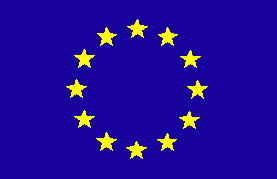 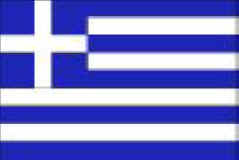 ΣΤΡΑΤΗΓΙΚΟ ΣΧΕΔΙΟ ΚΑΠ 2023-2027ΔΙΑΒΟΥΛΕΥΣΗ ΓΙΑ ΤΟ ΝΕΟ ΤΟΠΙΚΟ ΠΡΟΓΡΑΜΜΑ LEADER ΜΕΣΣΗΝΙΑΣΕΝΤΥΠΟ ΔΙΑΒΟΥΛΕΥΣΗΣΤο παρόν έντυπο ΔΕΝ αποτελεί υποβολή πρότασης ή δέσμευση για ένταξη στο Τοπικό Πρόγραμμα LEADER Μεσσηνίας αλλά διερεύνηση των αναγκών και του επενδυτικού ενδιαφέροντος της περιοχής, προκειμένου να ληφθούν υπόψη στο αίτημα της Αναπτυξιακής Μεσσηνίας για χρηματοδότηση από την Παρέμβαση  Π3-77-4.1 «Στήριξη για την τοπική ανάπτυξη μέσω του LEADER (ΤΑΠΤοΚ – Τοπική Ανάπτυξη με Πρωτοβουλία Τοπικών)» του Στρατηγικού Σχεδίου της Κοινής Αγροτικής Πολιτικής 2023 – 2027 του Υπουργείου Αγροτικής Ανάπτυξης και Τροφίμων. Γενικά στοιχείαΓενικά στοιχείαΔικαιούχοςΤοποθεσία έργου (θέση, Δήμος)Διεύθυνση επικοινωνίαςΤηλέφωνο E-mailΥπεύθυνος επικοινωνίαςΑ. Περιοχή παρέμβασηςΑ. Περιοχή παρέμβασηςΑ. Περιοχή παρέμβασηςΑ. Περιοχή παρέμβασηςΑ. Περιοχή παρέμβασηςΣυμφωνείτε με την προτεινόμενη περιοχή παρέμβασης της ΟΤΔ, όπως αυτή αποτυπώνεται στο σχετικό έντυπο διαβούλευσης;ΝΑΙΟΧΙΣε περίπτωση αρνητικής απάντησης, παρακαλώ τεκμηριώστε:Σε περίπτωση αρνητικής απάντησης, παρακαλώ τεκμηριώστε:Σε περίπτωση αρνητικής απάντησης, παρακαλώ τεκμηριώστε:Σε περίπτωση αρνητικής απάντησης, παρακαλώ τεκμηριώστε:Σε περίπτωση αρνητικής απάντησης, παρακαλώ τεκμηριώστε:Β. Εταιρικό σχήμαΒ. Εταιρικό σχήμαΒ. Εταιρικό σχήμαΒ. Εταιρικό σχήμαΒ. Εταιρικό σχήμαΣυμφωνείτε με το προτεινόμενο εταιρικό σχήμα (Επιτροπή Διαχείρισης Προγράμματος) της ΟΤΔ, όπως αυτή αποτυπώνεται στο σχετικό έντυπο διαβούλευσης;Η ΕΔΠ προτείνεται να είναι 9μελής με εκπροσώπους από την Περιφέρεια Πελοποννήσου, τους Δήμους της περιοχής, τον αγροτικό τομέα, τον εμπορικό τομέα, τον περιβαλλοντικό τομέα, τον πολιτιστικό τομέα, τον κοινωνικό τομέα (φτώχεια και κοινωνικός αποκλεισμός) καθώς και τον επιστημονικό τομέα. ΝΑΙΟΧΙΣε περίπτωση θετικής απάντησης, παρακαλώ προτείνετε φορείς που μπορούν να συμμετέχουν στην Επιτροπή Διαχείρισης Προγράμματος:Σε περίπτωση θετικής απάντησης, παρακαλώ προτείνετε φορείς που μπορούν να συμμετέχουν στην Επιτροπή Διαχείρισης Προγράμματος:Σε περίπτωση θετικής απάντησης, παρακαλώ προτείνετε φορείς που μπορούν να συμμετέχουν στην Επιτροπή Διαχείρισης Προγράμματος:Σε περίπτωση θετικής απάντησης, παρακαλώ προτείνετε φορείς που μπορούν να συμμετέχουν στην Επιτροπή Διαχείρισης Προγράμματος:Σε περίπτωση θετικής απάντησης, παρακαλώ προτείνετε φορείς που μπορούν να συμμετέχουν στην Επιτροπή Διαχείρισης Προγράμματος:Σε περίπτωση αρνητικής απάντησης, παρακαλώ τεκμηριώστε:Σε περίπτωση αρνητικής απάντησης, παρακαλώ τεκμηριώστε:Σε περίπτωση αρνητικής απάντησης, παρακαλώ τεκμηριώστε:Σε περίπτωση αρνητικής απάντησης, παρακαλώ τεκμηριώστε:Σε περίπτωση αρνητικής απάντησης, παρακαλώ τεκμηριώστε:Γ. Ανάγκες περιοχής παρέμβασηςΠαρακαλώ περιγράψτε τις ανάγκες που θεωρείτε ότι έχει η προτεινόμενη περιοχή παρέμβασης, σε όλους τους τομείς, λαμβάνοντας υπόψη καίριους τομείς, όπως: διάρθρωση της οικονομίας, απασχόληση, ανεργία, δημογραφική σύνθεση, γήρανση πληθυσμού, επίπεδο εκπαίδευσης, εγκατάλειψη σχολείου, φτώχεια και κοινωνικός αποκλεισμός, προσβασιμότητα/μεταφορές, ανάπτυξη ευρυζωνικών δικτύων, χρήση διαδικτύου, θέματα διακυβέρνησης, υπηρεσίες υγείας/ πρόνοιας, ενεργειακή φτώχεια κλπ.Δ. Ιδιαίτερες υπό-περιοχές εντός της περιοχής παρέμβασης και ανάγκες αυτώνΠαρακαλώ περιγράψτε τυχόν ειδικές ζώνες/ υπο-περιοχές, εντός της προτεινόμενης περιοχής παρέμβασης του τοπικού προγράμματος που θεωρείτε ότι έχουν ιδιαίτερες ανάγκες και ποιες είναι αυτές.Τέτοιες υπο-περιοχές μπορεί να είναι: Βιοτεχνικές ζώνες (Βιομηχανικές περιοχές, βιοτεχνικά πάρκα, τουριστικές ζώνες, αλιευτικές ζώνες, καλλιεργητικές περιοχές, περιοχές UNESCO, περιοχές NATURA 2000, περιοχές που έχουν πληγεί από φυσικές καταστροφές, περιοχές αεροδρομίων κλπ.Ημερομηνία:Υπογραφή: